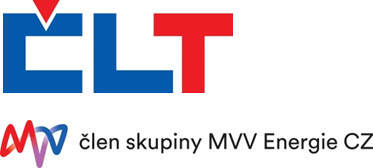 Příloha č. 4 Smlouvy o dodávce tepelné energie č.Příloha č. 4 Smlouvy o dodávce tepelné energie č.Příloha č. 4 Smlouvy o dodávce tepelné energie č.1011Předpis záloh - platební kalendářPředpis záloh - platební kalendářDodavatel:Odběratel:ČESKOLIPSKÁ TEPLÁRENSKÁ a.s.ČESKOLIPSKÁ TEPLÁRENSKÁ a.s.Základní škola a Mateřská škola,Základní škola a Mateřská škola,Základní škola a Mateřská škola,Liberecká 132Česká Lípa,Jižní 1903,příspěvková organizaceČeská Lípa,Jižní 1903,příspěvková organizaceČeská Lípa,Jižní 1903,příspěvková organizaceČeská Lípa,Jižní 1903,příspěvková organizaceČeská Lípa,Jižní 1903,příspěvková organizaceStará Lípa, 470 01 Česká Lípa Stará Lípa, 470 01 Česká Lípa Jižní 1903Obch.rejstřík : KS v Ústí nad Labem oddíl B,vložka 811Obch.rejstřík : KS v Ústí nad Labem oddíl B,vložka 811Obch.rejstřík : KS v Ústí nad Labem oddíl B,vložka 811470 01 Česká Lípa470 01 Česká LípaIČ:64653200IČ:48283088DIČ:CZ64653200DIČ:neplátcePlatební kalendář záloh na tepelnou energii na rokPlatební kalendář záloh na tepelnou energii na rokPlatební kalendář záloh na tepelnou energii na rok2021Číslo platebního kalendáře:Číslo platebního kalendáře:2151501000(daňový doklad)Datum vystavení:15.12.2020Předmět plnění:Dodávka tepelné energieDodávka tepelné energieZpůsob úhrady:Bezhotovostním převodemBezhotovostním převodemČíslo účtu dodavatele:xxxxxxxxxxxxxxxxVariabilní symbol:112021Odběrné místo:viz příloha č. 3 Ceny tepelné energie pro rokviz příloha č. 3 Ceny tepelné energie pro rok2021Předpokládaný odběr TE :TE PRIM0GJTE UV a TE TV z DPS2 700GJTE UV z VS0GJTE TV z VS0GJVoda pro TV0m³ObdobíDatum splatnostiZáklad DPH (Kč)DPH (Kč)Sazba DPH %Celkem (Kč)1/202120.1.2021136 363,6413 636,3610150 000,002/202120.2.2021136 363,6413 636,3610150 000,003/202120.3.2021136 363,6413 636,3610150 000,004/202120.4.2021136 363,6413 636,3610150 000,005/202120.5.2021136 363,6413 636,3610150 000,006/202120.6.2021136 363,6413 636,3610150 000,007/202120.7.2021136 363,6413 636,3610150 000,008/202120.8.2021136 363,6413 636,3610150 000,009/202120.9.2021136 363,6413 636,3610150 000,0010/202120.10.2021136 363,6413 636,3610150 000,0011/202120.11.2021136 363,6413 636,3610150 000,0012/202120.12.2021136 363,6413 636,3610150 000,00V České Lípě dne 15.12.2020Za dodavatele:Za odběratele:……………………………………….. ……………………………………….. ………………………………………..………………………………………..xxxxxxxxxxZákladní škola a Mateřská škola,Základní škola a Mateřská škola,Základní škola a Mateřská škola,vedoucí obchodního oddělenívedoucí obchodního odděleníČeská Lípa,Jižní 1903,příspěvková organizaceČeská Lípa,Jižní 1903,příspěvková organizaceČeská Lípa,Jižní 1903,příspěvková organizaceČeská Lípa,Jižní 1903,příspěvková organizaceČeská Lípa,Jižní 1903,příspěvková organizaceJižní 1903470 01 Česká Lípa470 01 Česká LípaPotvrzenou přílohu se sjednanými předběžnými cenami vraťte prosím obratem zpět !!!Potvrzenou přílohu se sjednanými předběžnými cenami vraťte prosím obratem zpět !!!Potvrzenou přílohu se sjednanými předběžnými cenami vraťte prosím obratem zpět !!!Potvrzenou přílohu se sjednanými předběžnými cenami vraťte prosím obratem zpět !!!Žádáme Vás o dodržení variabilního symbolu, je vázaný na spárování platby s předpisem!Žádáme Vás o dodržení variabilního symbolu, je vázaný na spárování platby s předpisem!Žádáme Vás o dodržení variabilního symbolu, je vázaný na spárování platby s předpisem!Žádáme Vás o dodržení variabilního symbolu, je vázaný na spárování platby s předpisem!Žádáme Vás o dodržení variabilního symbolu, je vázaný na spárování platby s předpisem!